 Dzień1 „Przybij piątkę!” – zabawa integracyjna; witanie się ze sobą poprzez odbijanie prawych dłoni uniesionych w górę„Skarby Pani Ziemi” – zabawa doskonaląca zmysł dotyku; rozpoznawanie przedmiotów ukrytych w pudełku„Zaraz wszystko posprzątamy” – zabawa bieżnaPrzy dźwiękach tamburyna lub dowolnej piosenki dzieci biegają swobodnie po sali. Na przerwę w muzyce zatrzymują się i naśladują podnoszenie papierków z ziemi i wkładanie ich do kieszeni. Po skończonej zabawie dzieci naśladują wyrzucanie papierków z kieszeni do kosza.„Szanujemy naszą planetę” – burza mózgów, szukanie odpowiedzi na pytanie: co należy robić, by chronić naszą planetę? Rodzic zachęca dzieci do rozmowy, zadając pytanie: Co należy robić, by chronić naszą planetę?. Po chwiliprezentuje obrazek i zadaje pytania:– obrazek z żarówką: Jak możemy oszczędzać energię?– obrazek z umywalką i kranem: Jak możemy oszczędzać wodę?– obrazek z koszem na śmieci: Jak zmniejszyć ilość śmieci? „Wiatr, deszcz, kałuża” – zabawa ruchowa z gazetamiDzieci robią kulki z gazet, a następnie:– podrzucają kulkę wysoko do góry i próbują ją złapać,– przerzucają kulkę z ręki do ręki,– podrzucają kulkę lewą lub prawą ręką i łapią zawsze tą, którą podrzucają,– rzucają kulkami do celu,– urządzają zawody, kto najdalej rzuci kulkę z gazety.– wspólnie układają z kulek jak najwyższą górę.„Oczyszczamy wodę” – zabawa badawczaRodzic   przygotowuje w przezroczystych kubeczkach wodę zabrudzoną, np.: herbatą, watą, papierem, mąką. Tłumaczy, jak wykonać filtrowanie. Jedna osoba trzyma sitko nad pustą miską, druga leje zabrudzoną wodę z kubka na sitko. Zadaniem dzieci jest obserwacja tego, co zostaje na sitku i odpowiedź na pytania: Czy wszystkie zabrudzenia udało się przefiltrować? Jak wygląda woda po oczyszczeniu? (można przygotować sitka o różnej wielkości oczek, filtrować przez gazę).„Wędrująca woda” – zabawa ruchowa z elementami RównowagiDzieci stoją z rodzicami z rodzeństwem  przekazują sobie z rąk do rąk kubek z wodą. Starają się nie wylać na podłogę ani kropelki.Dzień 2 „Przybij dziesiątkę!” – zabawa integracyjna; witanie się ze sobą poprzez uderzanie obiema rękami w ręce koleżanek i kolegów„Trzy kolory” – zabawa utrwalająca nazwy kolorów; wyszukiwanie w otoczeniu przedmiotów w kolorze żółtym, zielonym i niebieskim„Tęczowe kosze” – słuchanie wiersza A. Frączek; rozmowa na podstawie wysłuchanego utworu; próba odpowiedzi na pytanie: po co segregujemy śmieci?; segregowanie opakowań papierowych, plastikowych i szklanychPojemnikiPatrz! Pojemniki w kolorach tęczy!Słyszysz? W zielonym chyba coś brzęczy…Co to takiego? Szklane butelki,stłuczony spodek i słoik wielki.Żółty pojemnik skrzypi i trzeszczy,aż od tych dźwięków dostaję dreszczy…Co się ukryło w tym pojemniku?Tubki i kubki, tuzin guzików,stary abażur… wszystko z plastiku!Trzeci pojemnik szumi, szeleści…Muszę zobaczyć, co się w nim mieści…Karton po butach, notesik w kwiatki,i zabazgrany blok bez okładki,sterta czasopism, stosik folderów,bilet do kina… wszystko z papieru!Trzy pojemniki w kolorach tęczy –każdy coś trzeszczy, szumi lub brzęczy…O czym tak gwarzą? Nadstawiam ucha,może coś uda mi się podsłuchać…Brzy… Trzrzrz… Szyyy…Już wiem! Rozumiem! Mówią:„N I E Ł A D N I E”wyrzucać śmieci tak jak popadnie!Trzeba je najpierw posegregować.Wtedy nam będą lepiej smakować.”Agnieszka Frączek„Echo” – zabawa słuchowa; identyfikowanie przedmiotów za pomocą dźwięków, które wydająRodzic ma dwa tak samo  wyposażone pudełka np.: foliowa torebka, plastikowy pojemnik, metalowa puszka, folia aluminiowa, drewniane patyczki. Podaje dziecku  jedno pudełko. Dzieci siadają i wydają dźwięki dwoma dowolnymi przedmiotami ze swojego pudełka. Rodzic  robi echo tym samym przedmiotem. Następnie można zmienić kolejność i rodzic robi hałas dziecko naśladuje.„Zaraz wszystko posprzątamy” – zabawa bieżna opis w dniu pierwszym tego tygodnia.„Wiosenne porządki” zajęcia muzyczne z nauką piosenkihttps://www.youtube.com/watch?v=B4jmkwQNsX8„Papierowy świat” – zabawa z wykorzystaniem kartek, rozwijanie kreatywnościRodzic pyta, co można zrobić ze zużytej kartki (np. kiedy nie udał się rysunek), żeby jej nie wyrzucać. Możemy ją zmienić w coś ciekawego. Demonstruje, jak wykonać lunetę, harmonijkę, wachlarz, rożek na drobne przedmioty itp. Po wykonaniu zabawek dzieci bawią się nimi według własnego pomysłu.„Papierowa orkiestra” – zabawa muzyczna z wykorzystaniem kartek papieruhttps://www.youtube.com/watch?v=DNwltX385UsDzieci siedzą w kole. Do muzyki klasycznej dzieci „grają” na kartkach papieru poprzez:– uderzanie paluszkami, dłońmi w kartkę: delikatnie, mocniej, bardzo mocno,– zgniatanie i prostowanie kartek,– szeleszczenie,– targanie.Najpierw dzieci naśladują czynności wykonywane przez rodzica , potem samodzielnie interpretują utwór.Dzień 3 „Powitanie” – zabawa integracyjna; witanie się ze sobą palcami prawej i lewej ręki: kciukami, wskazującymi, środkowymi itd. „Do kosza!” – zabawa dydaktyczna na podstawie ilustracji, układanie historyki obrazkowej; objaśnianie kolejności zdarzeń;„Pudełkowy świat” – zabawa konstrukcyjna inspirowana wierszem „Kosz” A. Frączek; budowanie zamków, domów, samochodów itp. z różnego rodzaju kartonowych pudełekKosz– Ktoś postawił dziś pod słupemkosz blaszany… Ale super! –cieszy się rozbójnik Paweł.– Świetnie będę miał zabawę!Kosz zamienić można w statek,czołg, samolot lub armatę,można dać do środka nurkai się turlać po pagórkach.Z klapy można zrobić zbrojęi w tej zbroi toczyć boje,można ciągnąć ją na sznurkualbo toczyć po podwórku,aż powstanie hałas taki,że sąsiedzi umkną w krzaki.Można, można…– Nie ma mowy!Wybij sobie figle z głowy! –pan dozorca nadbiegł z krzykiem,– Co ja mam z tym rozbójnikiem…!Czołg?Armata?!Rycerz w zbroi?!!!Chciałbyś się w ten kosz wystroić?Przecież wszyscy – nawet dzieci –wiedzą, że to kosz na śmieci!Agnieszka Frączek„Pudełkowy tor przeszkód” – zabawa ruchowa z elementami skoków.Rodzic  układa tor przeszkód z pudełek różnej wielkości. Dzieci pokonują tor, przeskakując przez przeszkody.„Pudełkowe zwierzaki” – praca plastyczna; wykonanie wybranych zwierząt z kartonowych pudełek Środki dydaktyczne: kartonowe pudełka, papier kolorowy, kawałki materiałów, pompony, piórka, sznurki itp., kleje, klej na gorąco, mazaki, kredkiDzieci z pomocą rodzica wykonują z kartonowych pudełek wybrane zwierzęta, np.: kotki, pieski, lwy, papugi poprzez doklejanie elementów z papieru, kawałków materiału, pomponów, piórek, sznureczków itp., rysowanie. Dzieci decydują, jakie elementy chcą przykleić, a rodzi pomaga, np. wycinając skrzydła czy uszy. Na zakończenie dzieci sprzątają stanowiska pracy.„Pudełkowa matematyka” – zabawa matematyczna; porównywanie wielkości, wkładanie pudełek „jedno w drugie”, przeliczanie„Pudełkowe kręgle” – zabawa ruchowa z elementami toczeniaRodzic zaznacza kredą miejsca, w których mają stać kręgle (pudełka) oraz linię, sprzed której dzieci będą toczyły piłkę, próbując strącić „pudełkowe kręgle”. Dzień 4„Powitanie” – zabawa integracyjna; witanie się za pomocą nóg – stóp, kolan, palców u stóp, pięt  „Co robię?” – zabawa naśladowcza; demonstrowanie ruchem i głosem rożnych czynności wykonywanych przez rodzica.„Porządki” – słuchanie wiersza H. Wojciechowskiej- Wtórniak; wybieranie i nazywanie ilustracji przedstawiających przedmioty do sprzątania, odpowiadanie na pytania: Czy pomagasz sprzątać w domu? Jakie czynności wykonujesz?PorządkiSkacze szczotka: „pach, pach, pach!”,tak zamiata, że aż strach!A szufelka się przygląda,czy już śmieci nie ma w kątach.Kiedy kurze są na środku,woła głośno: „Chodź tu, kotku!”Szczotka tańczy: „buch, buch, buch!”i już pełny szufli brzuch.Teraz szuflę niosą dziecii do kosza wrzucą śmieci.Już jest czysto w każdym kątku.– Dzieci nie chcą nieporządku.Hanna Wojciechowska-Wtórniak„Sprzątamy swój pokuj ” – porządkowanie sali, segregowanie klocków, układanie na półkach zabawek, książek, kompletowanie gier, temperowanie kredek itp.; doskonalenie posługiwania się szczotką i szufelką„Co widzisz?” – zabawa wzrokowa.Środki dydaktyczne: ilustracje przedstawiające  pomieszczenia w domuDziecko z pomoca rodzica opowiada co się dzieje na obrazku.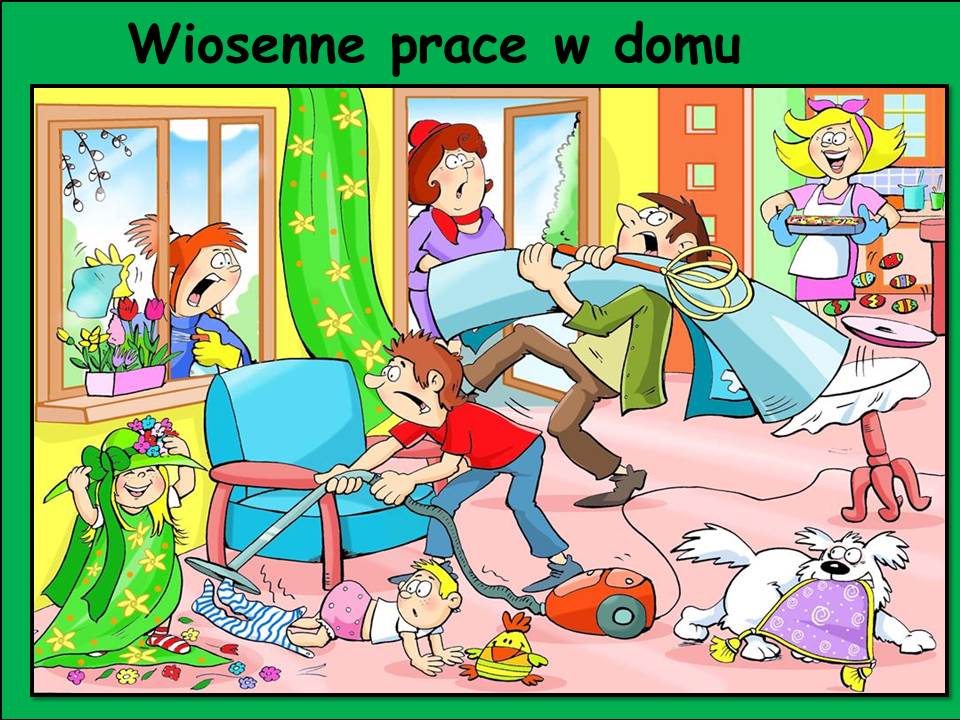  „Ciepło – zimno” – zabawa w szukanie ukrytego przedmiotu do sprzątaniaDzień 5 „Powitanie” – zabawa integracyjna; witanie się rękoma: piąstkami, łokciami, palcami, ramionami „Niesamowite miejsca na Ziemi” – oglądanie albumów, książek, zdjęć przedstawiających ciekawe miejsca na Ziemi; dzielenie się spostrzeżeniami; oglądanie na globusie lądów i oceanówhttps://www.youtube.com/watch?v=luPIeXkcsoY„Wiatr, deszcz, kałuża” – zabawa ruchowa z gazetamiDzieci spacerują po sali, trzymając w rękach strony z gazety. Na hasła: wykonują czynnościWiatr! – falują gazetami w górę i dół,Deszcz! – stukają w gazetę opuszkami palców,Kałuża! – kładą gazetę na podłodze i przeskakują przez nią obunóż.„Jedziemy na…” – zabawa ruchowa do muzykiDzieci tańczą swobodnie do muzyki, na przerwę w muzyce naśladują sposób poruszania się na:– rowerze: leżą na plechach i wykonują rowerek nogami, raz szybko, a raz wolno,– hulajnodze: naśladują jazdę na hulajnodze, odpychając się nogą,– rolkach: naśladują jazdę na rolkach z rękami założonymi na plechach itułowiem lekko pochylonym do przodu.„Czyste powietrze” – zabawa oddechowa; utrwalanie prawidłowego toru oddechowegoDzieci leżą na podłodze. Wykonują głęboki wdech nosem, przenosząc proste ręce za głowę, następnie długi wydech ustami, ręce układając wzdłuż tułowia. Zabawę powtarzamy kilka razy.„Czysta planeta” – grupowy projekt plastyczny z użyciem śmieciRodzic przygotowuje duże koło wycięte z grubego kartonu, które będzie Ziemią. Dzieci,  wspólnie z rodzicem  przyklejają niebieskie worki na śmieci jako morza i oceany, kontynenty z zielonych nakrętek do butelek, góry z gazet, pustynie ze skrawków papieru lub ścinków materiałów itp.  Wymyślenie wspólnego hasła np.: Gdy o planetę dbasz, czyste powietrze masz!„Zaraz wszystko posprzątamy” – zabawa bieżnaŚrodki dydaktyczne: tamburyn lub dowolna piosenkaPrzy dźwiękach tamburyna lub dowolnej piosenki dzieci biegają swobodnie po sali. Na przerwę w muzyce zatrzymują się i naśladują podnoszenie papierków z ziemi i wkładanie ich do kieszeni. Po skończonej zabawie dzieci naśladują wyrzucanie papierków z kieszeni do kosza.„Ogrodowe cuda” – zabawa słowna; wskazywanie elementów przyrody w najbliższym otoczeniu; kończenie zdań rozpoczętych przez rodzica : Najbardziej podoba mi się… (drzewo, kwiat, kamyczek), ponieważ…;